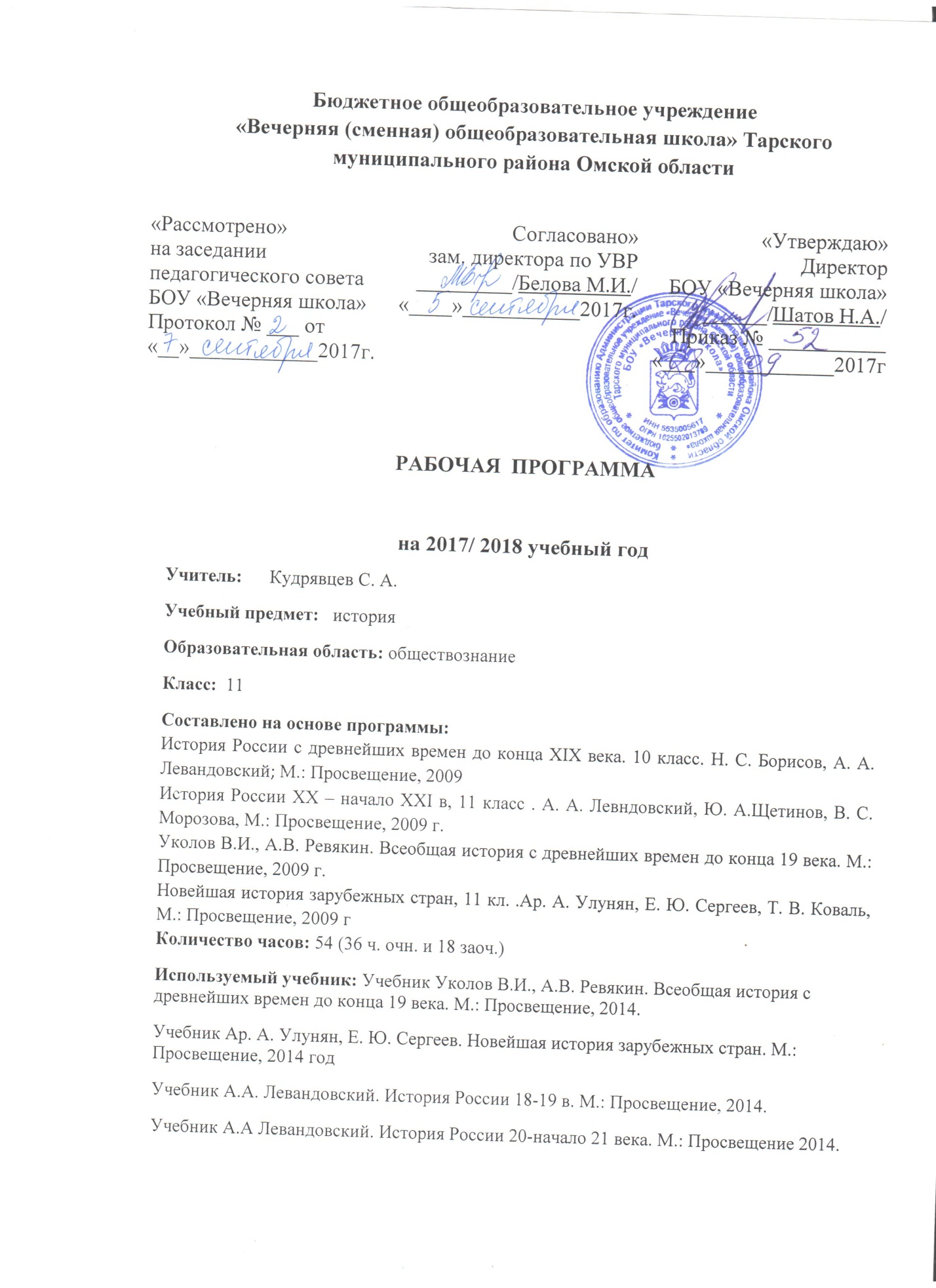 Пояснительная запискаРабочая программа составлена с учётом Федерального Государственного стандарта, Примерной программы для общеобразовательных учреждений по истории  10-11 класс. Программы Уколов В.И., А.В. Ревякин. Всеобщая история с древнейших времен до конца 19 века. – 2-е изд. М.: Просвещение.2009Содержание программы учебного курсаТ е м а  4. Россия в эпоху Петра I.  (3 ч)      Начало правления и реформы Петра I. Причины борьбы за престол в 70—80-е гг. XVII в. Стрелецкий бунт. Правление царевны Софьи, ее внутренняя и внешняя политика. Крымские походы В. В. Голицына и их результаты. Воспитание Петра I, формирование круга его соратников. Приход Петра к власти. Значение поездки Петра I за границу в составе Великого посольства. Первые преобразования. Причины преобразований всех сторон жизни России. Создание регулярной армии, новая система ее комплектования — рекрутские наборы. Перемены в положении дворянства. Указ о единонаследии. Уравнение поместий и вотчин. Введение подушной подати. Перепись населения. Меры по развитию мануфактурного производства. Особенности российских мануфактур. Рабочая сила петровских мануфактур. Политика протекционизма и меркантилизма. Реформы государственного управления. Бюрократизация государственного строя. Учреждение Сената как высшего законосовещательного и контрольного органа. Система коллегий, особенности коллегиального управления. Дальнейшее подчинение церкви государству. Святейший синод. Создание системы надзора (фискалы, прокуратура). Реформа местного управления: образование губерний. Провозглашение Петра I императором. Табель о рангах и ее значение для социального развития России. 
      Основные понятия: «потешные полки», рекрутский набор, регулярная армия, единонаследие, подушная подать, перепись населения, приписные и посессионные крестьяне, меркантилизм, бюрократизация, Сенат, коллегия, Синод, фискал, прокурор, обер-прокурор, губерния, империя, Табель о рангах. 
      Внешняя политика Петра I. Необходимость для России получения выхода к морям. Азовские походы, их результаты. Рождение российского военно-морского флота. Константинопольский мир. Заключение Северного союза, подготовка войны со Швецией. Начало Северной войны. Поражение русских войск под Нарвой. Борьба за Прибалтику. Основание Санкт-Петербурга. Поход Карла XII на Россию. Полтавская битва и ее значение. Петр I как полководец. Дальнейшие победы русской армии и флота. Прутский поход, причины его неудачи. Окончание Северной войны. Ништадтский мир и его значение для России. Тяготы войны. Народные восстания (Астраханское восстание под руководством К. Ф. Булавина). 
      Основные понятия: военно-морской флот, Северный союз, морская держава. 
      «Культурная революция» в России в начале XVIII в. Причины петровских преобразований в области культуры и быта. Новшества в быту: введение западноевропейской одежды, бритье бород. Переход на новое летоисчисление. Новые формы досуга высших слоев общества: ассамблеи. Необходимость развития образования. Учеба дворян за границей. Создание новых учебных заведений. Введение гражданской азбуки, распространение книгопечатания. Первая русская печатная газета «Ведомости». Меры Петра I по развитию науки. Создание первых публичных библиотек и музея (Кунсткамеры). Учреждение Академии наук, ее задачи. Общественная мысль петровского времени. Идеология. Публицистический характер указов Петра I. Обоснование необходимости реформ в публицистике Феофана Прокоповича. «Книга о скудости и богатстве» И. Т. Посошкова. Противники Петра. Дело царевича Алексея. Новые черты в культуре. Перемены в архитектуре и градостроительстве. Становление русской реалистической живописи (И. Никитин, А. Матвеев). Значение преобразований Петра I в сфере культуры и быта. 
      Основные понятия: европеизация, гражданская азбука, Кунсткамера, Академия наук. Т е м а  5. Россия в середине и второй половине XVIII в. (6 ч)      Эпоха дворцовых переворотов. Хронологические рамки эпохи дворцовых переворотов, условия и причины переворотов. Первые преемники Петра I (Екатерина I, Петр II), борьба за власть. Верховный тайный совет и его политика. Попытка ограничения самодержавия в пользу олигархии («затейка» верховников). Правление Анны Иоанновны. Сущность и содержание бироновщины. Меры в интересах дворянства. Приход к власти Елизаветы Петровны, ее фавориты. Внутренняя политика Елизаветы Петровны. Усиление крепостничества. Отмена внутренних таможен. Правление Петра III. Манифест о вольности дворянской и его последствия. Свержение Петра III и приход к власти Екатерины II. 
      Основные понятия: дворцовый переворот, фаворит, Верховный тайный совет, кондиции, олигархия, бироновщина, шляхетский корпус, таможенные пошлины, манифест. 
      Внутренняя политика Екатерины II. Просвещенный абсолютизм. Путь Екатерины II к престолу. Екатерина II и просветители. Приближенные Екатерины II. Влияние идей просвещенного абсолютизма на внутреннюю политику. Уложенная комиссия: причины созыва, порядок формирования; деятельность, результаты деятельности. Губернская реформа Екатерины II. Структура местного управления. Политика Екатерины II по отношению к дворянству: укрепление дворянского землевладения, расширение привилегий дворянства и их власти над крепостными крестьянами. Жалованная грамота дворянству. Создание дворянских корпоративных организаций. Политика Екатерины II по отношению к городам: меры по стимулированию промышленности и торговли, упразднение монополий. Жалованная грамота городам. Создание новой системы городского управления. Итоги внутренней политики Екатерины II. Крестьянская война под предводительством Е. И. Пугачева: причины, ход, особенности, результаты. 
      Основные понятия: просвещенный абсолютизм, эпоха Просвещения, просветители, Уложенная комиссия, генерал-губернатор, монополия, жалованная грамота, корпоративная организация, дворянское собрание, гильдия, мещанство, городская дума, крестьянская война. 
      Внешняя политика России в XVIII в. (1725—1796). Главные направления внешней политики России после Петра I: борьба за выход к Черному морю, присоединение земель Речи Посполитой, участие в «большой» европейской политике. Русско-турецкая война 1735—1739 гг.: основные события, результаты. Русско-турецкая война 1768—1774 гг.: причины войны, победы русской армии и флота. Кучук-Кайнарджийский мир и его результаты. Полководческое искусство П. А. Румянцева. Освоение Новороссии. Деятельность Г. А. Потемкина. Присоединение Крыма к России. Русско-турецкая война 1787—1791 гг.: причины, ход боевых действий на суше и на море, условия Ясского мира. Полководческое искусство А. В. Суворова. Флотоводческое искусство Ф. Ф. Ушакова. Значение получения Россией выхода к Черному морю и возможности освоения Северного Причерноморья и Северного Кавказа. Разделы Речи Посполитой: причины, инициаторы, участники. Восстание в Польше в 1794 г. пpи его подавление. Значение присоединения к России Белоруссии, Правобережной Украины, Литвы и Курляндии. Участие России в Семилетней войне: действия русской армии, ее победы, выход России из войны. Начало борьбы России с последствиями Великой французской революции конца XVIII в. Итоги внешней политики России в XVIII в. 
     Основные понятия: Новороссия, разделы Речи Посполитой, коалиция. 
      Царствование Павла I. Личность Павла I, его взгляды, стремление к наведению порядка в государстве. Внутренняя политика Павла I. Указ о престолонаследии, указ о трехдневной барщине, частичное упразднение дворянских привилегий. Внешняя политика Павла I. Участие во II антифранцузской коалиции. Итальянский и Швейцарский походы А. В. Суворова. Победы флота Ф. Ф. Ушакова на Средиземном море. Причины выхода России из антифранцузской коалиции и сближения с Францией. Недовольство Павлом I в верхах общества, заговор против императора. Переворот 11 марта 1801 г. и убийство Павла I. 
      Основные понятия: престолонаследие, деспотизм. 
      Русская культура XVIII в. Развитие образования после Петра I. Сословный характер образования (шляхетские корпуса, Смольный институт). Основание Московского университета, его роль в развитии образования, науки и культуры России. Попытки Екатерины II создать стабильную систему народного просвещения. Открытие новых школ, училищ. Успехи книгоиздания. Просветительская и издательская деятельность Н. И. Новикова. Развитие науки. М. В. Ломоносов и его вклад в науку и культуру России. Становление исторической науки (В. Н. Татищев, М. М. Щербатов, И. Н. Болтин). Успехи в изучении географии России. Русские изобретатели И. И. Ползунов и И. П. Кулибин. Общественная мысль. Идеология просвещенного абсолютизма. Журнальная полемика Н. И. Новикова и Екатерины II. «Путешествие из Петербурга в Москву» А. Н. Радищева. Взгляды М. М. Щербатова на положение России. Развитие русской литературы. Классицизм в литературе (В. К. Тредиаковский, А. П. Сумароков, Д. И. Фонвизин, Г. Р. Державин). Сентиментализм в литературе (Н. М. Карамзин). Начало русского театра. Ф. Г. Волков. Становление русской композиторской школы. Успехи в живописи. Портретная живопись (А. П. Антропов, Дм. Г. Левицкий, Ф. С. Рокотов, В. Л. Боровиковский). Русская скульптура. Ф. И. Шубин. Архитектура: стиль барокко (В. В. Растрелли), классицизм (В. И. Баженов, М. Ф. Казаков, И. Е. Старов). Итоги развития русской культуры XVIII в. 
      Основные понятия: система народного просвещения, сословное образование, университет, гимназии, идеология, классицизм, сентиментализм, барокко. Т е м а  6. Россия в первой половине XIX в. (8 ч)      Экономическое и социальное развитие России в конце XVIII — первой половине XIX в. Новое в экономике России. Рост внутренней и внешней торговли. Развитие промышленности. Крепостная мануфактура и мануфактура с вольнонаемным трудом. Начало промышленного переворота в России: причины, основные достижения и их влияние на экономику. Состояние сельского хозяйства. Крепостное хозяйство и влияние на него рыночных отношений. Взаимоотношения между сословиями, влияние развития рыночных отношений на социальные слои. 
      Основные понятия: рыночные отношения, товарная продукция, промыслы, отходничество, конкуренция, предприниматели, промышленный переворот, фабрика, капиталистические отношения, ярмарка, экспорт, импорт. 
      Реформы Александра I. Воцарение Александра I. Его взгляды. «Молодые друзья». Негласный комитет. Внутренняя политика Александра I. Создание министерств. Крестьянский вопрос. Указ о «вольных хлебопашцах». Реформы в сфере просвещения. Реформаторы и проекты реформирования государства. М. М. Сперанский, его проекты. «Записка о древней и новой России» Н. М. Карамзина. 
      Основные понятия: министерство, университетский устав, автономия, самоуправление, «вольные хлебопашцы». 
      Борьба с Наполеоном. Основные направления, способы реализации, результаты внешнеполитической деятельности России. Участие в коалициях против наполеоновской Франции. Тильзитский мир и его последствия. Подготовка Франции и России к войне. Войны со Швецией, Турцией, Ираном. Присоединение Финляндии, Бессарабии, части Кавказа. Накануне Отечественной войны 1812 г. Силы сторон. Причины, основные события войны. Бородинская битва. Полководцы войны 1812 г. (М. И. Кутузов, М. Б. Барклай де Толли, П. И. Багратион), герои (Д. В. Давыдов, Н. Н. Раевский). Итоги войны 1812 г. Причины победы России. Заграничные походы русской армии 1813—1814 гг. Венский конгресс. Участие России в создании и деятельности Священного союза. Восточный вопрос в царствование Александра I. 
      Основные понятия: контрибуция, континентальная блокада, партизаны, конгресс, Восточный вопрос. 
      Внутренняя политика второй половины царствования Александра I. Восстание декабристов. Причины изменения внутриполитического курса. Попытки продолжения реформ. А. А. Аракчеев и аракчеевщина. Казенный мистицизм. А. Н. Голицын. Движение декабристов (участники, цели, программные документы, судьбы декабристов). Выступление декабристов 14 декабря 1825 г. на Сенатской площади. Восстание Черниговского полка. Следствие и суд над декабристами. 
      Основные понятия: аракчеевщина, военные поселения, казенный мистицизм, цензура, тайное общество, военный переворот, пропаганда, общественное мнение, конституционная монархия, республика, имущественный ценз, федерация, военная диктатура, диктатор, каторга. 
      Внутренняя политика Николая I. Император Николай I. Особенности николаевской системы управления. Теория «официальной народности». С. С. Уваров. Меры по укреплению самодержавия. Свод законов Российской империи. Социально-экономические преобразования. Финансовая реформа Е. Ф. Канкрина. Крестьянский вопрос: основные проблемы и попытки их решения. Реформа государственных крестьян. Инвентарная реформа. «Мрачное семилетие». 
      Основные понятия: канцелярия, государственная безопасность, теория «официальной народности», жандармы, обязанные крестьяне, кодификация, ассигнации, кредитный билет, прямые и косвенные налоги, монополия, откупщик. 
      Внешняя политика России во второй четверти XIX в. Крымская война. Кавказская война. Россия и Европа во второй четверти XIX в.: основные направления взаимодействия и противоречия. Польское восстание. Восточное направление внешней политики России. Русско-иранская и русско-турецкая войны. Нарастание противоречий между Россией и Англией и Францией в Восточном вопросе. Крымская война: цели, причины, основные события, результаты. Оборона Севастополя. Герои Крымской войны (В. А. Корнилов, П. С. Нахимов, Э. И. Тотлебен). Кавказская война: ход, результаты, последствия. А. П. Ермолов. Имам Шамиль и его государство. 
      Основные понятия: конвенция, нейтрализация, мюридизм, имам, имамат, газават. 
      Общественное движение в годы царствования Николая I. Причины активизации духовной жизни, способы организации, основные идеи участников. Дружеские кружки 20—30-х гг. XIX в. и их участники. «Философическое письмо» П. Я. Чаадаева. Западники, славянофилы, их взгляды и деятельность. Русский утопический социализм. А. И. Герцен. Петрашевцы. 
      Основные термины: социализм, либерализм, западничество, славянофильство. 
      Русская культура первой половины XIX в. Становление национального самосознания. Развитие просвещения, создание системы народного просвещения. Печать и библиотеки. Развитие науки, становление научных школ, главные открытия российских ученых и их влияние на жизнь общества (И. И. Лобачевский, П. Л. Чебышев, М. В. Остроградский, Н. Н. Зинин, А. М. Бутлеров, В. В. Петров, П. П. Аносов, П. Л. Шилинг, Б. С. Якоби, Н. И. Пирогов и др.). Историческая наука (Н. М. Карамзин, С. М. Соловьев). Русские первооткрыватели: основные направления исследований, открытия, их использование в экономике и культуре. Открытие Антарктиды. Расцвет русской литературы, становление основных направлений, жанров, стилей: романтизм, реализм. Великие русские поэты, писатели, драматурги (А. С. Пушкин, М. Ю. Лермонтов, Н. В. Гоголь, И. С. Тургенев, А. Н. Островский и др.). Ведущие театральные школы, выдающиеся актеры и лучшие роли (П. С. Мочалов, М. С. Щепкин). Поиски самобытных путей в музыке, русские композиторы (М. И. Глинка, А. С. Даргомыжский). Живопись и скульптура: характерные черты, известные творцы и их произведения (О. А. Кипренский, В. А. Тропинин, А. Г. Венецианов, К. П. Брюллов, П. А. Федотов, А. А. Иванов, И. П. Мартос). Архитектура: господствующие стили, наиболее известные архитектурные ансамбли и их создатели. Особенности русского классицизма в архитектуре, переход к стилю эклектики. Быт различных слоев населения.   Основные понятия: система народного просвещения, романтизм, реализм, эклектика. Т е м а  7. Россия во второй половине XIX в. (7 ч)      Начало правления Александра II. Крестьянская реформа 1861 г. Александр II. Предпосылки и необходимость Крестьянской реформы. Подготовка Крестьянской реформы, разработка ее условий. Деятели Крестьянской реформы: Я. И. Ростовцев, Н. А. Милютин. Содержание Крестьянской реформы. Выкупная операция. Осуществление реформы, деятельность мировых посредников. Новая организация крестьянского управления и суда. Реформы и процесс модернизации в России: значение Крестьянской реформы. 
      Основные понятия: Крестьянская реформа, отрезки, временнообязанные крестьяне, выкупная операция, мировые посредники, сельский и волостной сходы, сельское общество,староста волостной,старшина. 
      Социально-экономическое развитие России после Крестьянской реформы. Развитие сельского хозяйства. Влияние реформы на крестьянское хозяйство. Роль крестьянской общины. Влияние реформы на эволюцию помещичьего хозяйства. Изменения во взаимоотношениях помещиков и крестьян. Причины застоя в сельском хозяйстве. Промышленное производство. Влияние реформы на легкую и тяжелую промышленность. Завершение промышленного переворота и его влияние на жизнь государства и общества. Промышленный подъем конца XIX в. Новые промышленные районы России. Роль экономической политики государства. С. Ю. Витте. Формирование классов индустриального общества — буржуазии и пролетариата. Начало рабочего движения. Развитие внутренней и внешней торговли, транспорта, рост городов, их благоустройство. Итоги социально-экономического развития. 
      Основные понятия: отработки, аренда, капитал, буржуазия, предприниматели, пролетариат, стачка. 
      Реформы 60—70-х гг. XIX в. Земская и городская реформы. Формирование и основы деятельности земств и городских дум. Роль земств в развитии страны. Взаимоотношения органов самоуправления и государственной власти. Судебная реформа: новая судебная система и новый процесс следствия и судопроизводства. Суд присяжных. Военная реформа. Дм. А. Милютин. Всеобщая воинская повинность. Реформы в других сферах жизни (финансы, просвещение, печать). 
      Основные понятия: земство, земская управа, курия, городская управа, мировой суд, коронный суд, апелляция, кассация, адвокат, присяжные заседатели, всеобщая воинская повинность, классические и реальные гимназии. 
      Общество и власть во второй половине 50-х — начале 80-х гг. XIX  в. Отношение общества к реформам 60—70-х гг. Появление политически активных слоев общества, способы влияния на политику самодержавия. Консервативные, либеральные, радикальные течения в общественной мысли, их представители. Разночинцы. «Земля и воля» 60-х гг. XIX в. Н. Г. Чернышевский. Прокламационная кампания. Нигилизм. Ишутинцы. «Нечаевщина». Истоки народничества, его основные идеи. Три течения в народничестве. М. А. Бакунин, П. Л. Лавров, П. Н. Ткачев. Народнические организации, их состав, способы и формы борьбы: «хождение в народ» и его результаты. Террор и его последствия. «Земля и воля» 70-х гг. XIX в. «Народная воля». Борьба власти с политической активностью общества: реорганизация репрессивных органов, преследования, попытки сотрудничества с общественностью («бархатная диктатура»). «Конституция» М. Т. Лорис-Меликова. Убийство Александра II. 
      Основные понятия: либералы, разночинцы, прокламации, подполье, артель, катехизис, народничество, административная ссылка, конституция, Учредительное собрание. 
      Внутренняя политика и общественное движение в царствование Александра III. Начало правления Александра III. Укрепление государственной власти. Попытки контрреформ (земские начальники, земская контрреволюция и др.). Ограничения в сфере просвещения и печати. Попечительская политика. Начало рабочего законодательства. Особенности общественного движения. Кризис революционного народничества. Либеральное народничество. Рабочее движение. Группа «Освобождение труда». Г. В. Плеханов. Проникновение марксизма в Россию. Российская социал-демократия. Начало политической деятельности В. И. Ленина. Либеральное движение, его представители. 
      Основные понятия: контрреформы, чрезвычайное положение, циркуляр, рабочая инспекция. 
      Внешняя политика России во второй половине XIX в. Основные направления. Борьба за пересмотр Парижского мирного договора и ее итоги. А. М. Горчаков. Другие направления внешней политики: «Союз трех императоров», продажа Аляски США, договоры с Китаем и освоение Дальнего Востока. Обострение Восточного вопроса: причины, попытки дипломатического разрешения противоречий. Причины русско-турецкой войны 1877—1878 гг. Ход военных действий (осада Плевны, оборона Шипки). Герои войны. М. Д. Скобелев. Сан-Стефанский договор и Берлинский конгресс. Александр III — миротворец. Обострение противоречий между Россией и Германией в 80—90-е гг. XIX в. Русско-французское сближение. Присоединение Казахстана и Средней Азии к России: ход событий и результаты для Российского государства и азиатских народов. Влияние внешнеполитической деятельности Российского государства на развитие экономики и культуры страны. 
      Основные понятия: суверенитет, национально-освободительное движение, займы, Туркестанский край. 
      Русская культура второй половины XIX в. Демократизация культуры. Реформирование системы образования: расширение сети образовательных учреждений и их доступности для различных слоев населения, ориентация на выпуск специалистов, необходимых в хозяйстве страны. Начало высшего женского образования в России. Создание условий для самообразования и повышения уровня культуры россиян (книжный бум, музеи и их создатели). Российские меценаты (П. М. Третьяков и др.). Важнейшие открытия русских ученых и их значение для развития общества (Дм. И. Менделеев, И. М. Сеченов, И. П. Павлов, А. Г. Столетов, В. В. Докучаев, П. Н. Яблочков, А. Н. Лодыгин, М. О. Доливо-Добровольский, А. С. Попов, К. Э. Циолковский и др.). Развитие исторической науки (С. М. Соловьев, В. О. Ключевский, Н. И. Костомаров, Н. И. Кареев и др.). Географические открытия русских географов (П. П. Семенов-Тян-Шанский, Н. М. Пржевальский, Н. Н. Миклухо-Маклай и др.). Литература. Великие русские писатели (Л. Н. Толстой, Ф. М. Достоевский, М. Е. Салтыков-Щедрин, И. А. Гончаров, Н. С. Лесков и др.). Основные направления, темы и жанры литературы, отражение в ней общественных противоречий. Расцвет реализма в литературе. Театральное искусство. Эпоха А. Н. Островского. Выдающиеся русские артисты и особенности их творчества (П. М. Садовский, М. Н. Ермолова и др.). Расцвет русской национальной музыки. Творчество композиторов «Могучей кучки» и П. И. Чайковского. Новые тенденции в архитектуре. Изменения в технологии строительства. Творчество передвижников. Основные темы в живописи (И. Н. Крамской, В. Е. Маковский, Н. А. Ярошенко, Г. Г. Мясоедов, Н. Н. Ге, В. Г. Перов, А. К. Саврасов, И. И. Шишкин, А. И. Куинджи, И. И. Левитан, В. И. Суриков, В. М. Васнецов, К. Е. Маковский, И. Е. Репин и др.). Творческие союзы и их влияние на культурную жизнь российского общества. Влияние российской культуры второй половины XIX в. на мировую культуру. 
      Основные понятия: передвижники, меценаты.Заключение (1 ч)Тема 1. Российская империя XXв. (2ч) Социально – экономическое развитие. Национальный и социальный состав населения. Уровень социально-экономического развития. Многоукладность российской экономики. Роль государства в экономической жизни страны. Монополистический капитализм в России и его особенности. Экономический кризис и депрессия в 1900—1908 гг. Промышленный подъем 1908—1913 гг. Отечественные предприниматели конца XIX—начала XXв. Рост численности рабочих. Особенности развития сельского хозяйства.Политическое развитие. Политический строй России. Самодержавие. Николай И. Бюрократическая система. С. Ю. Витте, его реформы. Обострение социально-экономических и политических противоречий в стране. Рабочее движение. Крестьянские волнения, «Зубатовщина». Зарождение политических партий. Особенности их формирования. Организационное оформление и идейные платформы революционных партий. Эсеры (В. Чернов, Е. Азеф). Социал-демократы. IIсъезд В. Плеханов). Эволюция либерального движения (П. Н. Милюков, П. Б, Струве).Внешняя политика. Образование военных блоков в Европе. Противоречия между державами на Дальнем Востоке. Русско-японская война 1904—1905 гг.Основные понятия: промышленный подъем, монополия, картели, синдикаты, тресты, концерны, инвестиция, община, отработочная система, монополистический капитализм, финансовая олигархия, Антанта, эсеры, эсдеки, конституционалисты, легальный марксизм.Тема 2. Россия в годы первой революции (3ч)Революция 1905—1907 гг.: предпосылки, причины, характер, особенности, периодизация.Начало революции. Г. Талон. Кровавое воскресенье. Основные события весны—лета 1905г. Радикальные политические партии, их стратегия и тактика. Власть и российское общество. Первый Совет рабочих депутатов.Высший подъем революции. Всероссийская Октябрьская политическая стачка. Колебания в правительственном лагере. Манифест 17 октября 1905 г. Организационное оформление партий кадетов и октябристов (П. Н. Милюков, II. Б. Струве, А. И. Гучков). Черносотенное движение. Вооруженное восстание в Москве и других городах.Спад революции. Динамика революционной борьбы в 1906—1907 гг. Становление российского парламентаризма. Соотношение политических сил. I и II Государственные думы. Аграрный вопрос в Думе. Тактика либеральной оппозиции. Дума и радикальные партии. Третьеиюньский государственный переворот.Основные понятия: парламент, фракция, революция, движущие силы революции, партийная тактика, политическая партия, Государственная думаТема 3. Монархия накануне крушения.(3ч)Политическое и социально-экономическое развитие. Третьеиюньская монархия. III Государственная дума. П. А. Столыпин. Карательно-репрессивная политика царизма. Аграрная реформа. Развитие промышленности. Жизненный уровень населения. Подъем общественно-политического движения в 1912—1914 гг. «Вехи»,Внешняя политика. Основные направления. Англо-русское сближение. Боснийский кризис. Обострение русско-германских противоречий. Участие России в Первой мировой войне. Причины и характер войны. Отношение российского общества к войне. Военные действия на Восточном фронте Влияние войны на экономическое и политическое положение страны. Культура России в начале XX в. Условия развития культуры. Просвещение. Книгоиздательская деятельность. Периодическая печать. Развитие науки, философской политической мысли. Литературные направления. Художественные объединения («Союз русских художников», «Мир искусства», «Бубновый валет»). Театр и музыкальное искусство. Архитектура и скульптура.Основные понятия: ликвидаторы, отзовисты, чересполосица, хутор, отруб, круговая порука, концессия, аннексия, «революционное пораженчество», мировая война, пацифизм, кризис власти, Серебряный век, декаданс, символизм, футуризм.Всеобщая историяТема 14. Религия и церковь в начале Нового времени (1ч)Религиозные противоречия в Европе начала Нового времени. Положение католической церкви, критика в ее адрес. Выступление Лютера против индульгенций. Учение о спасении верой. Лютеранство. Реформация в Германии. Протестанты. Кальвинизм. Учение Кальвина о Божественном предопределении. Особенности Реформации в Англии. Англиканство.Тема 15. Наука и общественно-политическая мысль(1ч) Научная революция XVII в. Экспериментальный метод познания. Философский рационализм. Значение трудов Ф. Бэкона, Р. Декарта, И. Ньютона. Просвещение как общественное движение. Либерализм как течение общественной мысли и как политическое движение. Рождение демократической идеологии и движения. Социалистическая мысль и коммунистическая идеология. Возникновение марксизма. Тема 16. Художественная культура (1ч)Развитие художественной культуры в XVII—XIX вв. Художественные стили: классицизм, барокко, рококо. Искусство и литература романтизма. Представители романтизма Э. Делакруа, В. Гюго, Дж. Байрон, Э. А. Гофман, Р. Вагнер.Тема 17. Государство на Западе и Востоке(1ч) Образование единых централизованных государств в Европе. Западноевропейский абсолютизм. Просвещенный абсолютизм. Реформы в Пруссии, монархии Габсбургов, Испании и Франции. Прусский король Фридрих II. Соправители монархии Габсбургов Мария Терезия и император Иосиф И. Французский король Людовик XVI.Тема 18. Политические революции XVII—XVIII вв.(2ч) Английская революция середины XVII в. Обострение религиозных и политических противоречий в Англии начала XVII в. Пуританизм и его течения — пресвитериане и индепенденты. Первые короли из династии Стюартов и парламентская оппозиция. Созыв Долгого парламента. Преобразования мирного периода революции. Упразднение монархии в Англии. Протекторат О. Кромвеля. Реставрация Стюартов.«Славная революция» в Англии. Политика правительства Реставрации. Новая парламентская оппозиция. Закон «Хабеас корпус акт». Виги и тори. Низложение короля Якова П. Переход короны к Вильгельму Оранскому. «Билль о правах».Французская революция конца XVIII в. Общественные противоречия. Критика абсолютизма, сословных привилегий, сеньориального строя, политики правительства и поведения королевского двора. Созыв Генеральных штатов. Взятие Бастилии. Законодательство Учредительного собрания. Конституция 1791 г. Политические группировки роялистов, конституционалистов, жирондистов и монтаньяров. Якобинский клуб. Деятельность Законодательного собрания. Начало войны Франции с иностранными государствами. Крушение монархии. Деятельность Национального конвента. Приход якобинцев к власти. Установление якобинской диктатуры. Террор. Государственный переворот 9 термидора. Политика Директории. Бонапартистский переворот 18—19 брюмера.Тема 19. Становление либеральной демократии (1ч)Консульство и империя во Франции. Кодекс Наполеона. Первая парламентская реформа в Великобритании. Либеральные реформы 30-х гг. во Франции, Испании и германских государствах. Начало борьбы за демократические преобразования в странах Европы и Америки. Чартистское движение в Великобритании. Консервативные реформы. Британские консерваторы. Гражданская война в США и ее итоги. Возникновение строя либеральной демократии в государствах Европы и Америки.Тема 20. Встреча миров(1ч) Активизация колониальной политики европейских государств в начале Нового времени. Цели колониальной политики. Крупнейшие колониальные державы. Формы и методы колониальной политики. Европейская эмиграция. Завоз рабов в Америку из Африки. Соперничество колониальных держав. Пиратство. Навигационный акт английского парламента. Европа и Османская империя. Возникновение Восточного вопроса. Двойственное влияние колониализма на развитие народов Востока. Зарождение патриотического движения в Индии. Политика «самоусиления» в Китае. «Реставрация Мэйдзи» в Японии. Танзимат в Османской империи.Тема 21. Европейское равновесие XVII—XVIII вв.(1ч) Гегемония Габсбургов в Европе начала Нового времени. Стремление Франции прорвать «окружение» Габсбургов. Программа «естественного рубежа» на востоке. Вестфальский мир, его условия и значение. Возникновение баланса сил в Европе. Крушение европейского равновесия. Цели и значение революционных войн Франции.Тема 22. Конфликты и противоречия XIX в.(1ч) Наполеоновские войны, их цели и характер со стороны Франции и ее противников. Созыв Венского конгресса. Противоречия его участников. Основные положения Заключительного акта. Принципы и характерные черты Венской системы международных отношений. Легитимизм. Причины крушения Венского порядка в Европе. Национальные войны. Объединение Германии и Италии. О. Бисмарк и К. Кавур. Преобладание Германии в Европе. Союз трех императоров. Охлаждение отношений России с Германией и Австро-Венгрией. Создание Тройственного союза. Сближение России с Францией. Образование русско-французского союза. Восстановление баланса сил в Европе. Карта мира к концу XIX в.Преодоление замкнутости отдельных регионов мира. Первые шаги на пути к мировой цивилизации. Сохранение своеобразия и различий в положении народов мира. Итоги политического и экономического развития стран Запада: формирование либеральной демократии и рыночной экономики.Колониальная зависимость стран Азии и Африки. Предпосылки их перехода к нормам и ценностям современного общества.Заключение. Основные итоги всеобщей истории к концу 19 века (1 ч.)Тема 1.Мир в начале 20 века (3ч.)Становление индустриального общества. Новые явления в экономике, политике, идеологии. Возникновение промышленно-финансовых групп. Реформизм в деятельности правительств. Создание новых политических партий. Консерватизм и либерализм. Социал-демократия. Изменения в статусе общества. Урбанизация. Миграция населения. Основные  характеристики индустриального строя. Научно – технический прогресс.Ведущие страны мира в начале 20 века (Великобритания, Франция, США, Австро –Венгрия). Общие и специфические черты экономического и политического развития. Политический сторй Основные цели внешней политики. Страны Азии, Африки, Латинской Америки на рубеже 19 – 20 веков. Общая характеристика колониальных и зависимых стран (Япония, Китай, Индостан, Иран, Османская империя, Страны Африки и Латинской Америки). Достижения модернизации экономики и общества. Характеристика политических режимов. Политика  ведущих держав в Азии, Африке, Латинской Америке. Столкновение интересов ведущих держав. Системы колониального управления. Начало антиколониальной борьбы.Международные отношения в 1900 – 1914 гг. Территориальный раздел мира. Две тенденции в международной жизни начала 20 века. Противостояние двух коалиций: Тройственного союза и Антанты. Гонка вооружений. Международные конференции в Гаааге. Возникновение пацифизма. Локальные войны и конфликты. Усиление международной напряженности.Тема 2. Первая мировая война (1914 – 1918) (2ч.)Военные действия на основных фронтах Первой мировой войны.Июльский кризис и начало и начало основных фронтах Первой мировой войны. Характер войны и планы сторон. Основные события на фронтах 1914-1916 гг. Применение новых видов вооружения: танков, самолетов, отравляющих газов. Завершающий этап боевых действий 1917-1918 гг. Вступление в войну США и выход из войны России. Поражение стран Четвертного союза. Подписание Компьенского перемирия.Война и социально – экономическое развитие государств. Патриотический подъем начального периода. Перевод государственного управления и экономики на военные рельсы. Антивоенные и национально-демократические движения. Итоги Первой мировой войны.Тема 3. Образование национальных государств в Европе. Послевоенная система международных договоров (1ч.)Образование национальных государств в Европе. Крушение Российской, Германской, Австро-Венгерской и Османской империй. Ноябрьская революция и возникновение Веймарской республики в Германии. Особенности революционного и реформистского вариантов образования национальных государств.Послевоенная система международных договоров. Требования стран победительниц и противоречия между ними. Парижская (Версальская) мирная конференция, ее итоги и значение. Вашингтонская мирная конференция, и ее решения. Особенности Версальско-Вашингтонской системы.Тема 4. Социально-экономические и политические изменения в ведущих государствах в 20-е г. XX в. (1 ч)      Основные социально-экономические и политические процессы послевоенного развития. Особенности послевоенной ситуации в экономике и политике Великобритании, Франции, США, Германии, Италии. Демилитаризация экономики. Развитие новых отраслей. Хозяйственная специализация стран. Политические процессы и радикализация общественных сил. Правый и левый экстремизм. Центристские партии. Профсоюзное, молодежное и женское движения. Возникновение фашистской партии и переход к созданию корпоративного государства в Италии. Основные итоги развития индустриальных государств к концу 20-х гг. 
      Общие черты эволюции стран Восточной Европы. Хозяйственные трудности. Социально-политические противоречия. Установление авторитарных режимов. Внешняя политика.
      Международные отношения в 20-е гг. XX в. Стабилизация Версальско-Вашингтонской системы. Противоречия нового мирового порядка. Пацифизм и проблема разоружения. Соглашения в Локарно. Пакт Бриана—Келлога. Итоги эволюции международных отношений к началу 30-х гг. 
      Основные понятия: стабилизация капитализма, теория мировой революции, фашизм, корпоративное общество, «эра пацифизма», разоружение, репарации, международный арбитраж, русский вопрос. Контроль:Тематический план учебного курса                         Календарно – тематическое планирование                       на 2016/ 2017 учебный годУчитель  Кудрявцев C. А.Учебный предмет:   историяОбразовательная область: обществознаниеКласс:  11Количество часов:    в неделю -  1,5 (1 час – очно, 1 ч. – заочно);     всего за год  -54 (36 очно и 36 заочно).Составлено на основе программы:История России с древнейших времен до конца XIX века. 10 класс (Н. С. Борисов, А. А. Левандовский); М.: Просвещение, 2009История России XX – начало XXI в, 11 класс. А. А. Левндовский, Ю. А.Щетинов, В. С. Морозова, М.: Просвещение, 2009 г.Уколов В.И., А.В. Ревякин. Всеобщая история с древнейших времен до конца 19 века. М.: Просвещение, 2009 г.Новейшая история зарубежных стран, 11 кл. Ар. А. Улунян, Е. Ю. Сергеев, Т. В. Коваль, М.: Просвещение, 2009 гИспользуемый учебник: Учебник Уколов В.И., А.В. Ревякин. Всеобщая история с древнейших времен до конца 19 века. М.: Просвещение, 2014. Учебник Ар. А. Улунян, Е. Ю. Сергеев. Новейшая история зарубежных стран. М.: Просвещение, 2014 год Учебник А.А. Левандовский. История России 18-19 в. М.: Просвещение, 2014. Учебник А.А Левандовский. История России 20-начало 21 века. М.: Просвещение 2014Контрольно-измерительный материалЛист коррекции и внесения  изменений                           УТВЕРЖДАЮ                           Директор школы                  ___________/Н.А. Шатов/                                       «___»________20___ г. Вид контроля1 полугодие2 полугодиеГодЗачеты112Промежуточная аттестация-11№Наименование разделов и темВсего часовВсего часов по программеИстория РоссииИстория РоссииИстория РоссииИстория России1Тема 4. Россия в эпоху Петра Великого332Тема 5. Россия в середине 17 и второй половине 18 века553Тема 6. Россия в первой половине 19 века884Тема 7. Россия во второй половине 19 века775Тема 1 (11 класс). Россия в начале 20 века. 226Тема 2. В годы первой революции117Тема 3. Накануне крушения 338Заключительный урок 11Всего3030Всеобщая историяВсеобщая историяВсеобщая историяВсеобщая история1Тема 14. Религия и церковь в начале Нового времени112Тема 15. Наука и общественно-политическая мысль113Тема 16. Художественная культура114Тема 17. Государство на Западе и Востоке115Тема 18. Политические революции 17 – 18 вв.126Тема 19. Становление либеральной демократии117Тема 20. Встреча миров118Тема 21. Европейское равновесие 17 – 18 вв.119Тема 22. Конфликты и противоречия1110Заключение. Основные итоги всеобщей истории к концу 19 века1111Тема 1 Мир в начале 20 века (3ч.)4312Тема 2. Первая мировая война (1914 – 1918)2213Тема 3. Образование национальных государств в Европе. Послевоенная система международных договоров (1ч.)2114Тема 4. Социально-экономические и политические изменения в ведущих государствах в 20-е г. XX в. (1 ч)31Зачеты2-Промежуточная аттестация1-Всего:2418Итого5448«Рассмотрено»на заседаниипедагогического советаБОУ «Вечерняя школа»Протокол № ___ от   «__»____________2017г.  Согласовано» зам. директора по УВР_________/Белова М.И./«____»___________2017г.«Утверждаю»       Директор                                                                               БОУ «Вечерняя школа» ______/Шатов Н.А./           Приказ № ___________                               «___»____________2017г                                                                                                                                                                                                                                                                                   N п/пТема урокаОчн., заочн.Дата (план.)/№ урока (для заочн.)Дата (факт.)Тема 4. Россия в эпоху Петра Великого (3ч.)Тема 4. Россия в эпоху Петра Великого (3ч.)Тема 4. Россия в эпоху Петра Великого (3ч.)Тема 4. Россия в эпоху Петра Великого (3ч.)Тема 4. Россия в эпоху Петра Великого (3ч.)1Начало правления и реформы Петра Iо/о2Внешняя политика Петра Iо/о3«Культурная революция» в России в начале 18 веказ/оТема 5. Россия в середине и второй половине 18 века (5 ч.)Тема 5. Россия в середине и второй половине 18 века (5 ч.)Тема 5. Россия в середине и второй половине 18 века (5 ч.)Тема 5. Россия в середине и второй половине 18 века (5 ч.)Тема 5. Россия в середине и второй половине 18 века (5 ч.)4Эпоха дворцовых переворотово/о5Внутренняя политика Екатерины IIо/о6Внешняя политика России в 18 векез/о7Царствование Павла Iо/о8Русская культура в 18 векео/оТема 6. Россия в первой половине 19 века (8 ч)Тема 6. Россия в первой половине 19 века (8 ч)Тема 6. Россия в первой половине 19 века (8 ч)Тема 6. Россия в первой половине 19 века (8 ч)Тема 6. Россия в первой половине 19 века (8 ч)9Экономическое и социальное развитие России в конце 18 – первой половине 19 веказ/о10Реформы Александра I. о/о11Борьба с Наполеономо/о12Внутренняя политика второй половины царствования Александра I. Восстание декабристов.з/о13Внутренняя политика Николая Iо/о14Внешняя политика России во второй четверти 19 века. Крымская война. Кавказская войнао/о15Общественное движение в годы царствования Никола Iз/о16Русская культура первой половины 19 векао/о17Зачет № 1. Россия в 18 – первой половине 19 вв.з/оТема 7. Россия во второй половине 19 века (7 ч)Тема 7. Россия во второй половине 19 века (7 ч)Тема 7. Россия во второй половине 19 века (7 ч)Тема 7. Россия во второй половине 19 века (7 ч)Тема 7. Россия во второй половине 19 века (7 ч)18Начало правления Александра IIо/о19Социально – экономическое развитие России после Крестьянской реформы.о/о20Реформы 60-70 гг. 19 векао/о21Общество и власть во второй половине 50 – начале 80 гг. 19 веказ/о22Внутренняя политика и общественное движен6ие в царствование Александра IIIо/о23Внешняя политика России во второй половине 19 векао/о24Русская культура второй половины 19 веказ/о25Заключение. Итоговый урок по теме «Россия в древнейших времен до конца 19 века»о/оТема 1. Россия в начале 20 века (2ч.)Тема 1. Россия в начале 20 века (2ч.)Тема 1. Россия в начале 20 века (2ч.)Тема 1. Россия в начале 20 века (2ч.)Тема 1. Россия в начале 20 века (2ч.)26Социально  экономическое развитие в начале 20 векао/о27Политическое развитие в начале 20 века. Внешняя политика в начале 20 веказ/оТема 2. В годы первой революции (1 ч)Тема 2. В годы первой революции (1 ч)Тема 2. В годы первой революции (1 ч)Тема 2. В годы первой революции (1 ч)Тема 2. В годы первой революции (1 ч)28Революция 1905-1907 гг.о/оНакануне крушения (3ч)Накануне крушения (3ч)Накануне крушения (3ч)Накануне крушения (3ч)Накануне крушения (3ч)29Политическое и социально – экономическое развитиео/о30Внешняя политиказ/о31Культура России в начале 20 векао/оВсеобщая историяВсеобщая историяВсеобщая историяВсеобщая историяВсеобщая историяТема 14. Религия и церковь в начале Нового времени (1ч.)Тема 14. Религия и церковь в начале Нового времени (1ч.)Тема 14. Религия и церковь в начале Нового времени (1ч.)Тема 14. Религия и церковь в начале Нового времени (1ч.)Тема 14. Религия и церковь в начале Нового времени (1ч.)32Лютеранство. Кальвинизмо/оТема 15. Наука и общественно – политическая мысль (1ч.)Тема 15. Наука и общественно – политическая мысль (1ч.)Тема 15. Наука и общественно – политическая мысль (1ч.)Тема 15. Наука и общественно – политическая мысль (1ч.)Тема 15. Наука и общественно – политическая мысль (1ч.)33Наука и общественно – политическая мысль в Новое времяз/оТема 16.Художественная культура (1ч.)Тема 16.Художественная культура (1ч.)Тема 16.Художественная культура (1ч.)Тема 16.Художественная культура (1ч.)Тема 16.Художественная культура (1ч.)34Развитие художественной культуры в 17 – 19 вв.о/оТема 17.  Государство на западе и Востоке (1ч.)Тема 17.  Государство на западе и Востоке (1ч.)Тема 17.  Государство на западе и Востоке (1ч.)Тема 17.  Государство на западе и Востоке (1ч.)Тема 17.  Государство на западе и Востоке (1ч.)35Образование единых централизованных государств в Европео/оТема 18. Политические революции 17 – 18 вв. (1ч.)Тема 18. Политические революции 17 – 18 вв. (1ч.)Тема 18. Политические революции 17 – 18 вв. (1ч.)Тема 18. Политические революции 17 – 18 вв. (1ч.)Тема 18. Политические революции 17 – 18 вв. (1ч.)36Революции во Франции м в Англии в 17 – 18 вв.з/оТема 19. Становление либеральной демократии (1ч)Тема 19. Становление либеральной демократии (1ч)Тема 19. Становление либеральной демократии (1ч)Тема 19. Становление либеральной демократии (1ч)Тема 19. Становление либеральной демократии (1ч)37Консульство и империя во Франции. Начало борьбы за демократические преобразования в странах Европы и Америкио/оТема 20. Встреча миров (1ч.)Тема 20. Встреча миров (1ч.)Тема 20. Встреча миров (1ч.)Тема 20. Встреча миров (1ч.)Тема 20. Встреча миров (1ч.)38Колониальная политика европейских государство/оТема 21. Европейское равновесие в 17 – 19 вТема 21. Европейское равновесие в 17 – 19 вТема 21. Европейское равновесие в 17 – 19 вТема 21. Европейское равновесие в 17 – 19 вТема 21. Европейское равновесие в 17 – 19 в39Вестфальский мир. Баланс сил в Европез/оТема 22. Конфликты и противоречия 19 в. (1ч.)Тема 22. Конфликты и противоречия 19 в. (1ч.)Тема 22. Конфликты и противоречия 19 в. (1ч.)Тема 22. Конфликты и противоречия 19 в. (1ч.)Тема 22. Конфликты и противоречия 19 в. (1ч.)40Наполеоновские войны. Национальные войны.о/оЗаключение (1ч.)Заключение (1ч.)Заключение (1ч.)Заключение (1ч.)Заключение (1ч.)41Карта мира к концу 19 векао/о42Зачет № 2. Мир в Новое времяз/оТема 1. Мир в начале 20 века (4ч)Тема 1. Мир в начале 20 века (4ч)Тема 1. Мир в начале 20 века (4ч)Тема 1. Мир в начале 20 века (4ч)Тема 1. Мир в начале 20 века (4ч)43Становление индустриального обществао/о44Ведущие государства мира в начале 20 векао/о45Страны Азии, Африки, Латинской Америки на рубеже 19 – 20 вв.з/о46Международные отношения в 1900 – 1914 гг.о/оТема 2. Первая мировая война (2 ч.)Тема 2. Первая мировая война (2 ч.)Тема 2. Первая мировая война (2 ч.)Тема 2. Первая мировая война (2 ч.)Тема 2. Первая мировая война (2 ч.)47Военные действия на основных фронтах Первой мировой войныо/о48Война и социально- экономическое развитие государствз/оТема 3. Образование национальных государств в Европе. Послевоенная система международных договоров (2ч)Тема 3. Образование национальных государств в Европе. Послевоенная система международных договоров (2ч)Тема 3. Образование национальных государств в Европе. Послевоенная система международных договоров (2ч)Тема 3. Образование национальных государств в Европе. Послевоенная система международных договоров (2ч)Тема 3. Образование национальных государств в Европе. Послевоенная система международных договоров (2ч)49Образование национальных государств в Европео/о50Послевоенная система международных договорово/оТема 4. Социально-экономическое и политические изменения в ведущих государствах в 20 годы 20 века (3 ч.)Тема 4. Социально-экономическое и политические изменения в ведущих государствах в 20 годы 20 века (3 ч.)Тема 4. Социально-экономическое и политические изменения в ведущих государствах в 20 годы 20 века (3 ч.)Тема 4. Социально-экономическое и политические изменения в ведущих государствах в 20 годы 20 века (3 ч.)Тема 4. Социально-экономическое и политические изменения в ведущих государствах в 20 годы 20 века (3 ч.)51Основные социально-экономические и политические процессы послевоенного периодаз/о52Общие черты эволюции стран Восточной Европыз/о53Международные отношения в 20 годы 20 векао/о54Промежуточная аттестация за курс 10 классао/о№ урокаВид работыПо теме1 ПОЛУГОДИЕ1 ПОЛУГОДИЕ1 ПОЛУГОДИЕЗачёт№1Урок № 17Тестовое заданиеЗачет № 1 Россия в 18 – первой половине 19 вв.II ПОЛУГОДИЕII ПОЛУГОДИЕII ПОЛУГОДИЕЗачёт №2Урок № 42Тестовое заданиеЗачет № 2 Мир в Новое времяУрок № 54Промежуточная аттестацияКласс№ урокаТема урока Причины 